First Name of Application CV No 1680072Whatsapp Mobile: +971504753686 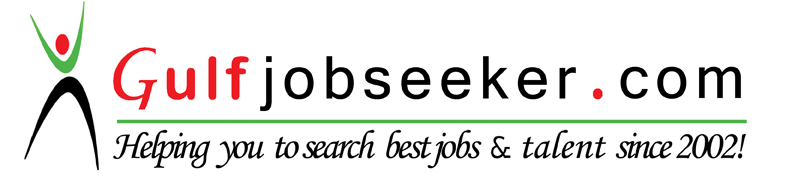 To get contact details of this candidate Purchase our CV Database Access on this link.http://www.gulfjobseeker.com/employer/services/buycvdatabase.php 	POST APPLIED FOR : Registered Nurse.HAAD-RN(AGN-138595).(Bachelor Degree in Nursing. (BSc Nursing). The Health Authority Abu Dhabi (HAAD-RN) Exam Passed PROMERIC EXAM QATAR PASSED and ACLS,BLS PASSED.                                                                                     TOTAL EXPERIENCE 	: 4 Years and 7 Months.CAREER OBJECTIVE	:  To establish my career independently in the field of Nursing with excellent professional skills with interest and to improve my skills in the field of Nursing and to contribute to the growth of the organization in a progressive, challenging and dynamic manner.PERSONAL PROFILE:Gender			:	FemaleNationality			:	IndianReligion			:	ChristianMarital Status		:	MarriedMother Tongue		:	MalayalamLanguages Known	:	English, Malayalam, Hindi, Kannada Hobbies			:	Listening Music Height                         :       165cmWeight                        :        56kg,BMI-20.6 Indian driving license holder                                                                                 PASSPORT DETAILS:Date of Issue		:	22/MAR/2011Place of Issue		:	Kozhikode Date of Expiry		:	20/MAR/2021EDUCATIONAL QUALIFICATIONWORK EXPERIENCE:TRAINING Health Authority –Abu Dhabi –HAAD -RN Exam training course –since 15 JUN 2015 to 15 nov 2015 from Marvel RN Academy Kidangoor, kerala.      PROGRAM ATTENTED. CNE program 	BLS and ACLS program.PROFESSIONAL LICENSE Registered Nurse & Midwife from Bangalore Nursing CouncilApproval Indian Nursing CouncilPROFESSIONAL MEMBERSHIPSMALL DESCRIPTION OF HOSPITAL INWHICH EXPERIENCE GAINED  EQUIPMENT HANDLED: DefibrillatorCardiac MonitorInfusion pumpPulse Ox meterSyringe Infusion pumpSuction apparatusCrash TrolleyLaryngoscopesWarmerNebulizerECG MachineSpigmomanometerAmbubag with maskEXPERIENCE ACQUIREDAdmission and discharges procedurePlacement of intravenous linesUrinary Catheterization Bowel and Bladder washPreparation and administration of mediationTracheotomy careTracheal suction.Stem inhalation and NebulizationWound DressingChest PhysiotherapyOxygen Administration          Assisting all the major and mirror procedures like.Lumbar punctureBone Marrow aspirationAbdominal tappingPleural tappingIntercostal drainageAdministering chemotherapy to cancer patientsPreparation of CT, MRI,LPIndwelling catheterNasogastric tubeWounds careJejunostomy tubeDeath careDECLARATIONI hereby declare that all the statement given above is truth to the best of my knowledge. Date :     /    /2016                                       PROFESSIONAL QUALIFICATIONSUNIVERSITY/BOARDDURATIONMARK%BSc Nursing, from Unity Academy of Education  Karnataka  IndiaRajiv Gandhi University of Health Science, Karnataka2005-200964%QUALIFICATIONUNIVERSITY/BOARDYEAR OF PASSING	MARK%S.S.L.C.Govt.High School Balal, India200377%+2, Senior Secondary, St.Jude’s HSS VellarikunduBoard of Higher Secondary Examination, Kerala200574%Name of The HospitalPosition  PeriodAreaUnity Health complexMangaloreTraineenurse12 Oct 2009to22 Feb 2010MICU,NICU,SICUAll departmentsUnity Health complexMangaloreStaff Nurse23 Feb 2010to18 Oct 2010Medical and Surgical wardManipal HospitalStaff Nurse12 Jan 2011To16 Aug 2014Medical,Surgical,high dependency& Isolation WardBKM Memorial hospital payannurStaff Nurse26 Jan 201528 May 2015Medical and Surgical departmentRegistrationReg: noDate of registrationRegistered  Nurse in Karnataka state nursing council from India02663923-Feb-2010Registered  Nurse in Karnataka state nursing council from IndiaRenewal Reg:0003432714-Aug-2013